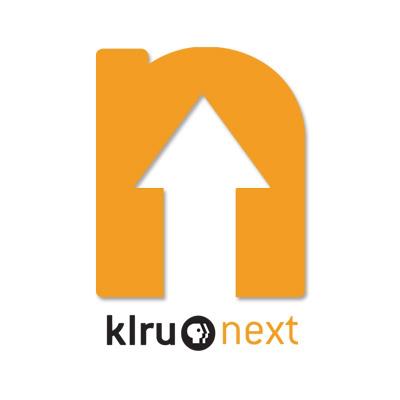 CORPORATE MEMBERSSupport KLRU, your local PBS station, and promote your business, all while giving your staff ways to engage with other young professionals in Austin. They each become a part of shaping the future of KLRU, and your organization is recognized as a community-minded businesses that sustains public broadcasting. LEVELS OF SUPPORT and RECOGNITIONIndividual KLRU NEXT membership is $240 annually. When your organization supports KLRU NEXT: At the $1,000 level, you receive NEXT membership for (5) members. We will also feature your URL-linked company logo on the klru.org/next web page as a corporate supporter of NEXTAt the $1,500 level, you receive all benefits of the $1,000 level, plus (3) additional NEXT membershipsRecognition as a $500 KLRU Business Supporter, which includes your URL-linked logo on the KLRU.org Corporate Supporters page, and inclusion in the on-air general Business Supporter promo spot running daily and year-round on 4 KLRU channels, as well as recognition in the monthly eNewsletter (sent to over 14,000+ KLRU members)At the $2,500 level, you receive all benefits of the $1,500 level, plus(5) additional NEXT membershipsOpportunity for further brand promotion around a KLRU NEXT Night eventBENEFITS of NEXT MEMBERSHIPIn addition to the corporate recognition associated with each giving level, individual employees receive as KLRU NEXT members:Access (plus a guest) to all NEXT Night events -- more details below!Exclusive invitations to KLRU eventsAccess to ticket giveaways for  Austin City Limits tapings, and free or discounted admission to community eventsExtended access to an on-demand library of quality public television programming online through PBS PassportNetworking opportunities with leaders of KLRU and other young professionalsEngage the community, participate in corporate philanthropy and be recognized as a socially responsible company with your KLRU NEXT Corporate Members support. KLRU is a 501(c)(3) nonprofit, and your company’s gift is tax-deductible.CONTACTFor questions or more information, please contact Megan Breeland, mbreeland@klru.org or 512-471-2117ABOUT KLRU NEXTKLRU’s continued growth and success depends on its engagement of the Greater Austin area’s next generation of young professionals and emerging community leaders. Recognizing this need, NEXT members focus their efforts on raising awareness, philanthropic support and community engagement of KLRU. NEXT provides meaningful opportunities to connect with Austin while supporting KLRU’s rich educational, cultural and public affairs programming and services.ABOUT NEXT NIGHTSNEXT Nights are a series of unique signature events that run throughout the year. They are free of charge (plus a guest) for KLRU NEXT members. Enjoy fun and experiential looks into PBS and KLRU as you sip signature drinks, sample local cuisine and enjoy a hands-on activity alongside other civic-minded young professionals.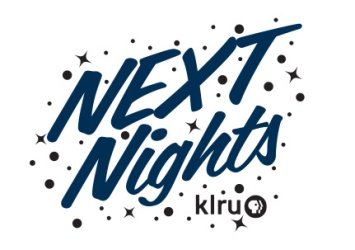 